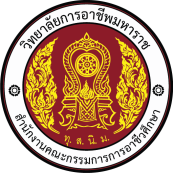 แบบบันทึกแจ้งส่งผลการเรียนแก้ ม.ส. (ไม่สมบูรณ์)วิทยาลัยการอาชีพมหาราชวันที่...........เดือน.....................................พ.ศ........................เรื่อง  	ส่งผลการเรียนแก้ ม.ส. (ไม่สมบูรณ์)เรียน 	ผู้อำนวยการวิทยาลัยการอาชีพมหาราช	จากการประเมินผลการเรียน ภาคเรียนที่.............. ปีการศึกษา........................... รหัสวิชา................................... ชื่อวิชา................................................................ ได้มีนักเรียน/นักศึกษา ไม่สามารถเข้ารับการประเมินครบทุกครั้งหรือ ไม่ส่งงานอันเป็นส่วนประกอบของการเรียนรายวิชาตามกำหนดด้วยเหตุสุดวิสัย บัดนี้ได้ดำเนินการประเมินผลการเรียนเรียบร้อยแล้ว ปรากฏผลดังต่อไปนี้จึงเรียนมาเพื่อโปรดพิจารณาหมายเหตุ : ส่งผลการเรียน ม.ส. (ไม่สมบูรณ์)  ไม่เกิน 10 วัน หลังจากวันประกาศผลการเรียนที่รหัสประจำตัวชื่อ-สกุลแผนกวิชา(ชั้น/กลุ่ม)จิตพิสัยคะแนนระหว่างภาคคะแนนระหว่างภาคคะแนนระหว่างภาคคะแนนปลายภาครวมคะแนนเกรดสาเหตุการติด"ม.ส."ที่รหัสประจำตัวชื่อ-สกุลแผนกวิชา(ชั้น/กลุ่ม)จิตพิสัยคะแนนปลายภาครวมคะแนนเกรดสาเหตุการติด"ม.ส."12345678910ลงชื่อ....................................................................(................................................................)ครูผู้สอนลงชื่อ....................................................................(................................................................)หัวหน้าแผนกวิชา.........................................ลงชื่อ....................................................................(นางสาวรัชรินทร์  เฉลยชนม์)หัวหน้างานวัดผลและประเมินผลลงชื่อ....................................................................(นายพชรกฤต  ฉั่วเจริญ)ครูทำหน้าที่ รองผู้อำนวยการฝ่ายวิชาการ           อนุมัติ           ไม่อนุมัติ ลงชื่อ....................................................................(นายณัฐพงศ์  แก้ววงษ์)ผู้อำนวยการวิทยาลัยการอาชีพมหาราช           อนุมัติ           ไม่อนุมัติ ลงชื่อ....................................................................(นายณัฐพงศ์  แก้ววงษ์)ผู้อำนวยการวิทยาลัยการอาชีพมหาราช